VERGELETTOCasa di 5 ½ locali con giardino5 ½-Zimmer-Haus mit GartensitzplatzIn posizione molto tranquilla e soleggiataAn sehr ruhiger, sonniger Lage                   							 4180/1525Fr.  115'000.--UbicazioneRegione: Valle OnsernoneNAP/Località: 6664 VergelettoTipo dell’immobile: Casa di 5 ½ localiSuperfice terreno : ca. 170 m2Superficie lorda: ca. 150 m2Cubatura: ca. 560 m3Riattazione: 1987 (tetto)Piani: 3Locali : 5Doccie/WC : 2Posteggi: siRiscaldamento : due camini e elettricoTerrazza: 1   Posizione: molto tranquilla, soleggiata                                              Possibilità d’acqusiti: RussoMezzi pubblici: si                                     Distanza autostrada: 50 kmDescrizione dell’immobile    Questa casa con 5 ½ locali si trova in posizione molto tranquilla e soleggiata nel comune di Vergeletto nella Valle Onsernone su 900 m/m.L’edifico si trova un buono stato. Nel 1987 hanno fatto il tetto. La casa comprende nel piano terra l’atrio, un soggiorno, la cucina abitabile con camino e una doccia con WC. Nel primo piano ci sono tre camere e una doccia/WC. Sotto tetto si trova una camera grande. La casa ha tre cantine. Nella parte est si trova un cortile/giardino. Si può usare la casa come abitazione primaria o secondaria.L’immobile è facilmente raggiungibile in macchina. L’autostrada A2 a Bellinzona-Süd è a 50 km. Locarno è distante di 30 minuti.  Il bus arriva fina alla casa. La Valle Onsernone viene un nuovo parco nazionale  StandortRegion: OnsernonetalPLZ/Ortschaft: 6664 Vergeletto                                                    Objekt Typ: 5 ½-Zimmer-Einfamilienhaus mit GartensitzplatzGrundstückfläche: ca. 170 m2Gesamtnutzfläche: ca. 150 m2Kubatur: ca. 560 m3Renovation: 1987 DachGeschosse: 3Zimmer: 5Duschen/WC: 2Heizung: 2 Kamine und Elektro                                                                                              Parkplätze: jaLage: sehr ruhige, sonnige Lage                                                Einkaufsmöglichkeiten: Russo	Oeffentliche Verkehrsmittel: jaDistanz Autobahn: 50 kmDieses 5 ½-Zimmer-Einfamilienhaus mit Gartensitzplatz liegt an sehr ruhiger, sonniger Lage in der Gemeinde Vergeletto im einen Seitental des Onsernonetales auf 900 m/M.Das ältere Gebäude befindet sich in einem guten baulichen Zustand. Das Dach wurde 1987 vollständig erneuert. Der Innenausbau der Zimmer ist einfach aber zweckmässig. Im Erdgeschoss befinden sich das Atrio, der Wohnraum, die grosse Wohnküche mit Kamin und eine Dusche/WC. Im 1. Obergeschoss gibt es drei Zimmer und eine Dusche/WC. Im Dachgeschoss ist ein 50 m2 grosser Dachraum eingebaut. Das Haus ist unterkellert und hat drei Kellerräume. Im östlichen Teil befindet sich der Gartensitzplatz mit Grillstelle. Das Haus kann als Feriendomizil oder Hauptwohnsitz genutzt werden. Von Vergeletto aus können viele schöne Wander- und Bykertouren unternommen werden in einer noch intakten Natur des künftigen Nationalparkes. Hier findet man Ruhe und Erholung vom Altagsstress.Die Liegenschaft ist mit dem Auto gut erreichbar. Die  Autobahn A2 in Bellinzona-Süd ist eine Fahrstunde entfernt. Die Stadt Locarno erreicht man in 30 Minuten. Das Postauto hält vor dem Haus.Soggiorno / WohnraumSoggiorno / WohnraumAtrioCucina abitabile / WohnkücheCucina abitabile / WohnkücheCucina abitabile / WohnkücheCamera / ZimmerCamera / ZimmerAtrio nel primo piano / Atrio im 1. OGCamera sotto tetto / DachraumCamera sotto tetto / DachraumDoccia / WCVista ovest / WestblickCasa / HausVista est con giardino sotto / Ostblick mit untenliegendem Garten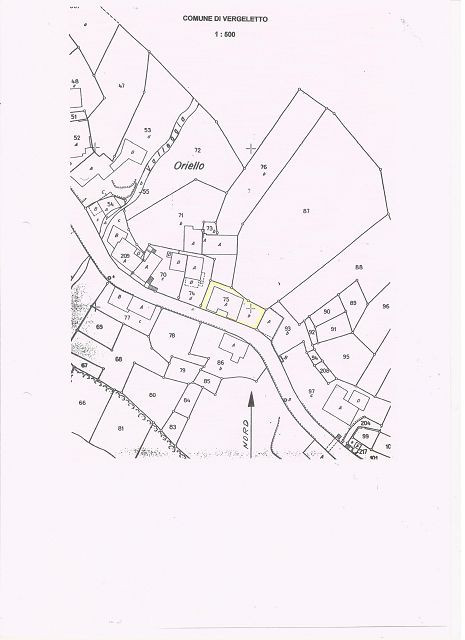 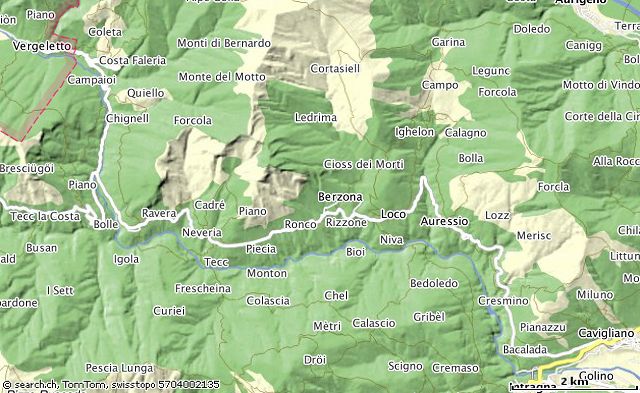 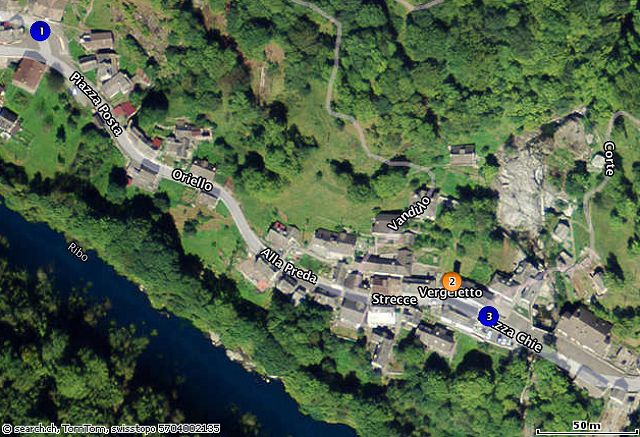 TICINO       Vergeletto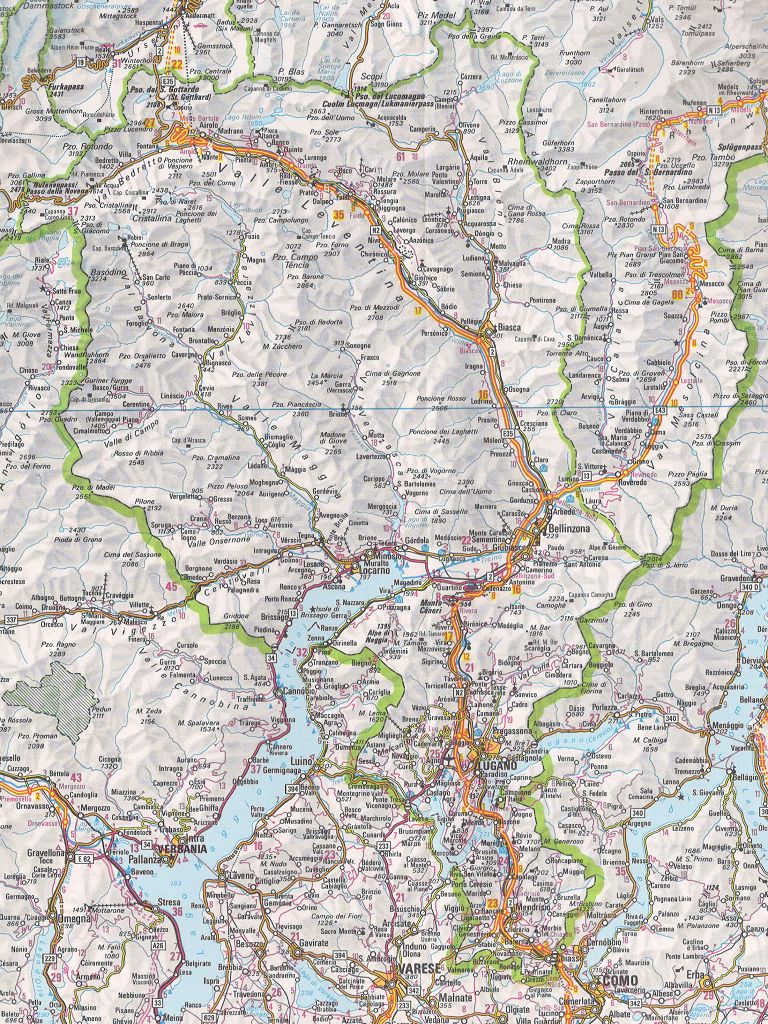 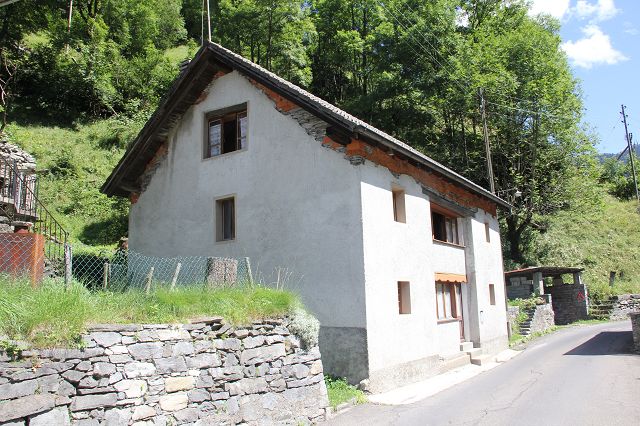 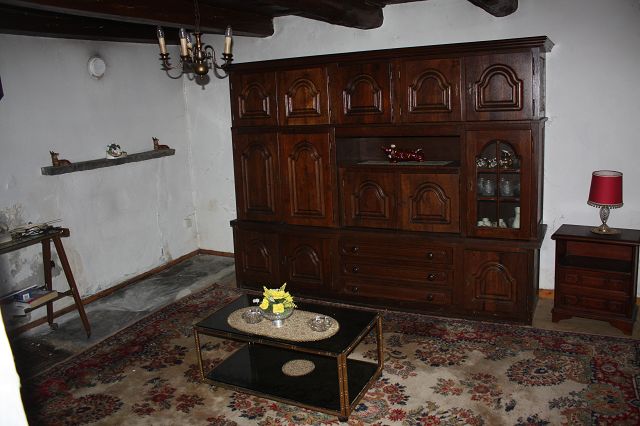 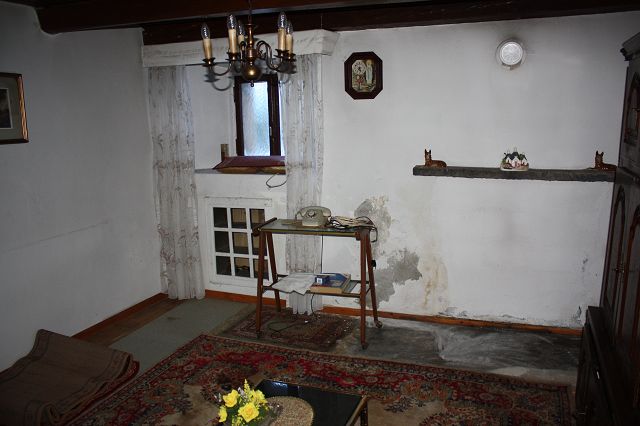 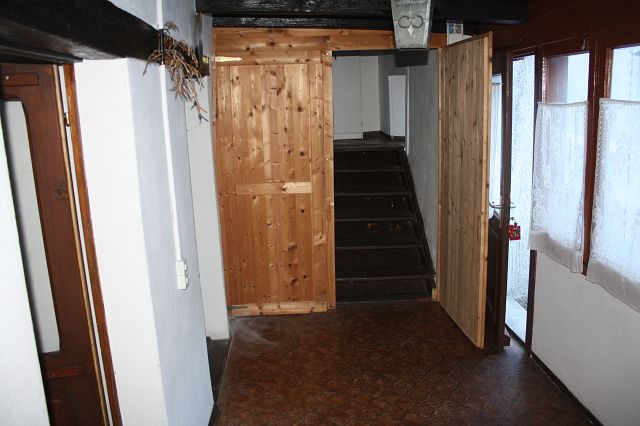 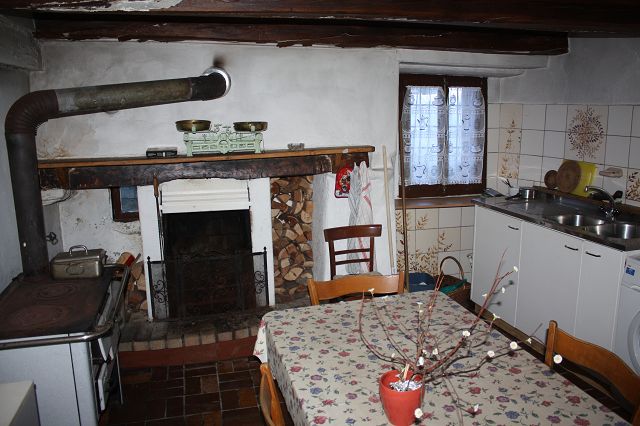 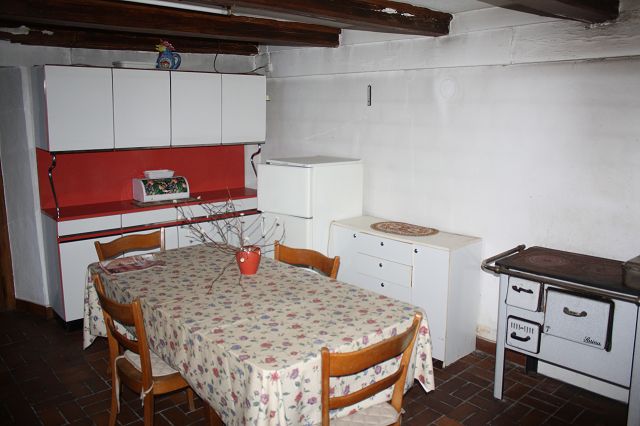 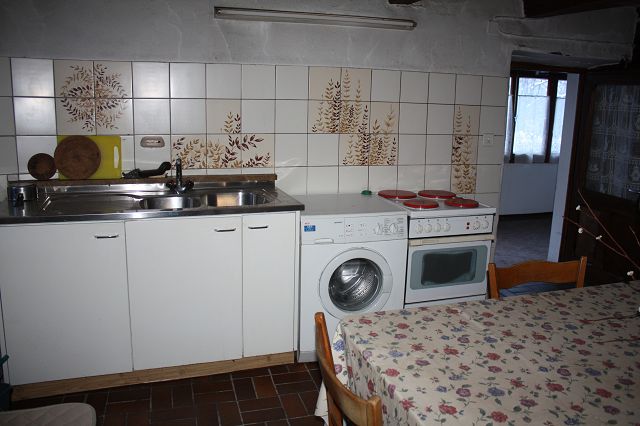 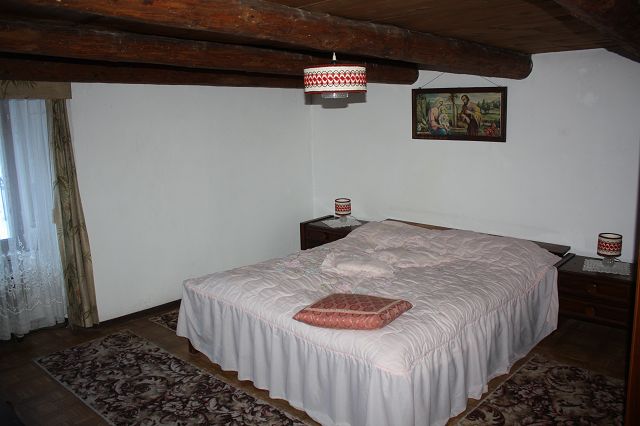 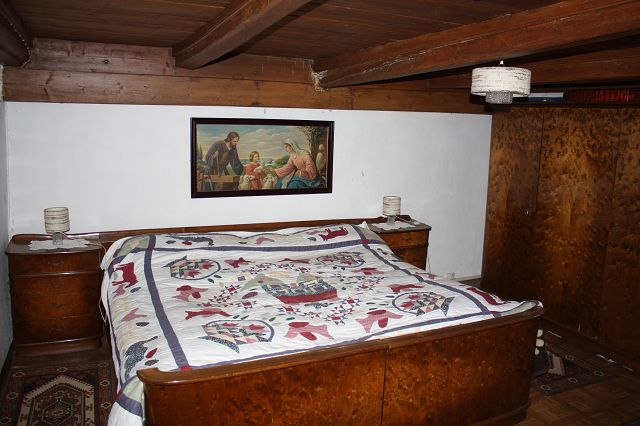 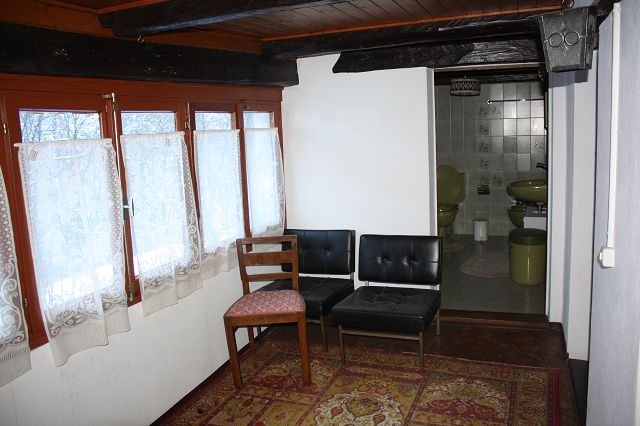 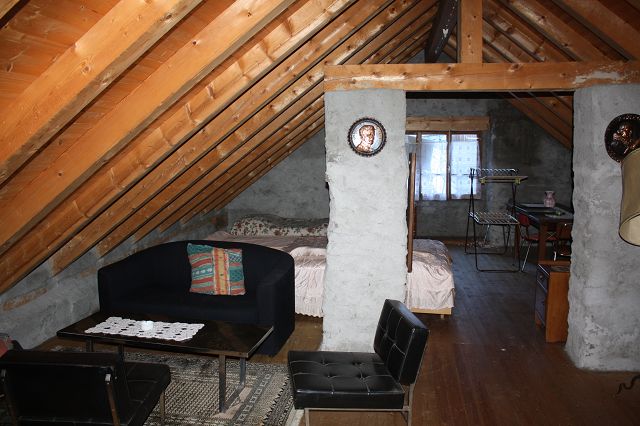 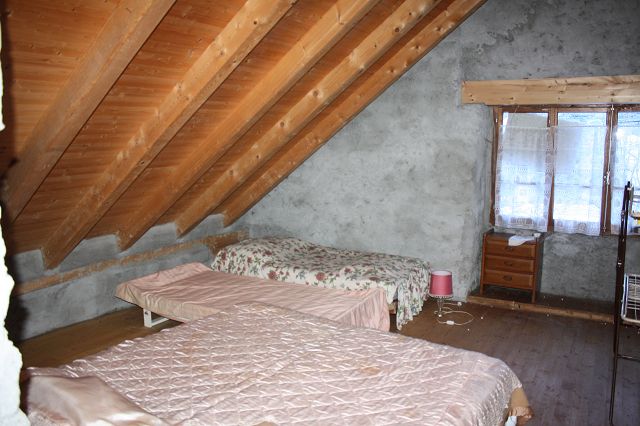 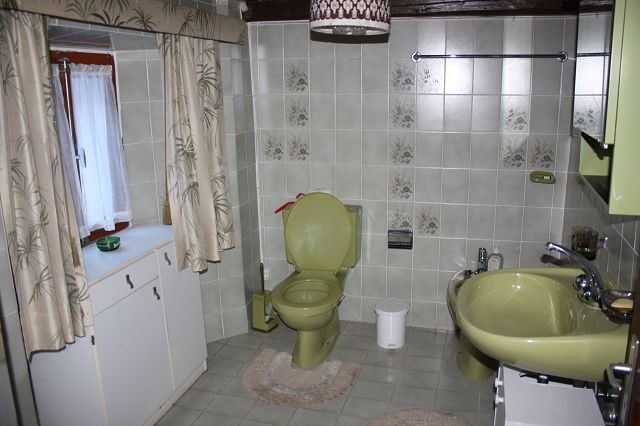 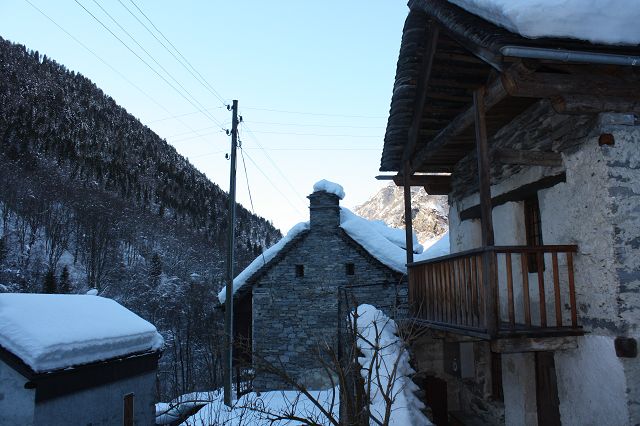 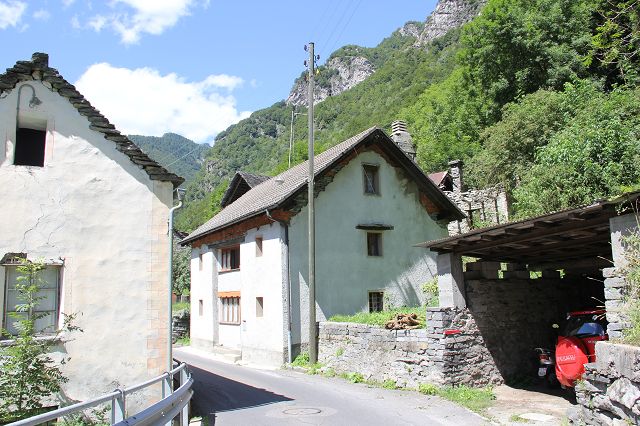 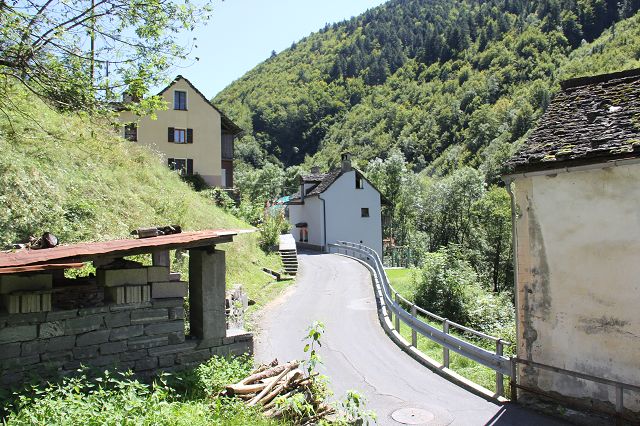 